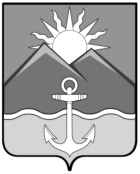 АДМИНИСТРАЦИЯХАСАНСКОГО МУНИЦИПАЛЬНОГО ОКРУГАПРИМОРСКОГО КРАЯРАСПОРЯЖЕНИЕ пгт Славянка14.08.2023г.                                                                                                                   № 381-ра				                                           Об отмене распоряжения  администрации             Хасанского муниципального округаот  08.08.2023г. № 370-ра «О внесении измененийв распоряжение администрации  Хасанскогомуниципального района  от  30.08.2022г . № 197-ра«Об установлении прогнозных значенийсреднемесячной начисленной заработнойплаты  работников  культуры  Хасанскогомуниципального  округа»	               Руководствуясь   Уставом  Хасанского  муниципального  округа:            1.  Отменить распоряжение  администрации  Хасанского муниципального округа  от  08.08.2023г. № 370-ра  «О внесении изменений в распоряжение администрации Хасанского муниципального района от 30.08.2022г. № 197-ра «Об установлении прогнозных значений среднемесячной начисленной заработной платы  работников  культуры  Хасанского муниципального  округа».   2.  Разместить настоящее распоряжение  на сайте администрации Хасанского муниципального округа в информационно-телекоммуникационной сети «Интернет». 3.  Настоящее  распоряжение  вступает  в  силу  со  дня  его  принятия.Глава  Хасанского муниципального округа                                                                                           И.В.Степанов